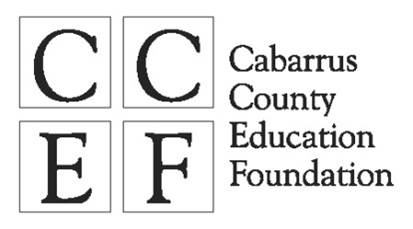 DEADLINE FOR GRANT SUBMISSION: SEPTEMBER 27, 2019Program Goal: The Classroom Grant Program seeks to reward CCS teachers who are innovative in their approach to teaching by providing resources not available through normal school funding. Grant EligibilityGrants must directly impact students’ learning and serve the pre-K through 12th grade population in Cabarrus County Schools. Preference is given to staff involved in curriculum delivery.CCEF Grants AvailableEarly Childhood – 12th Grade Teachers Classroom Grant funds special learning opportunities up to $750 that bring learning to life for students.David Fitts Community Service Classroom Grant funds one special opportunity up to $1,000 at any school that encompasses a student learning project that also gives back to the Cabarrus community. Racing to Education Classroom Grant sponsored by Charlotte Motor Speedway funds one opportunity up to $750 for a racing industry related project with preference being given to STEM-related topics.Grant RequirementsAll funds must be used during the 2019-2020 school year. Grant recipients will be announced in end of October with funds made payable to the school. Submit pictures and/or video that represents the grant in action.Submit a final report by May 29, 2020 on Google Docs form. Link will be emailed at a later date.Acknowledge CCEF classroom grant awards in notice to parents of children who will benefit and submit a copy of communication to CCEF.Schedule a classroom grant observation with the Cabarrus County Education Foundation to see the grant in action by notifying the Executive Director two weeks in advance.Grant ExpectationsWhen posting announcements regarding CCEF classroom grant awards on social media posts, please remember to tag CCEF and capture it to send in an email to CCEF.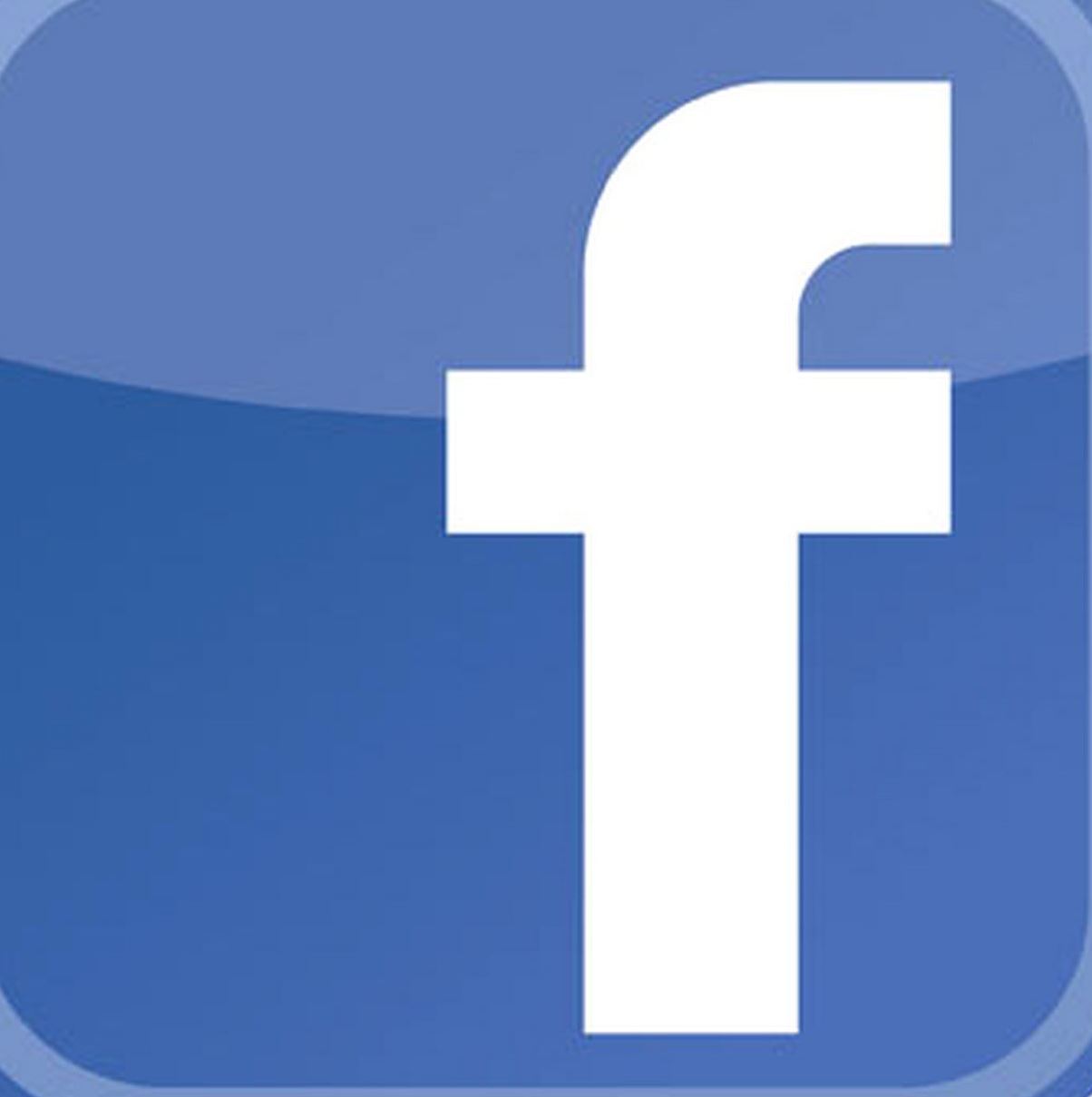 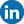 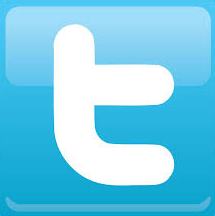 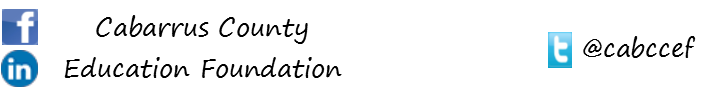 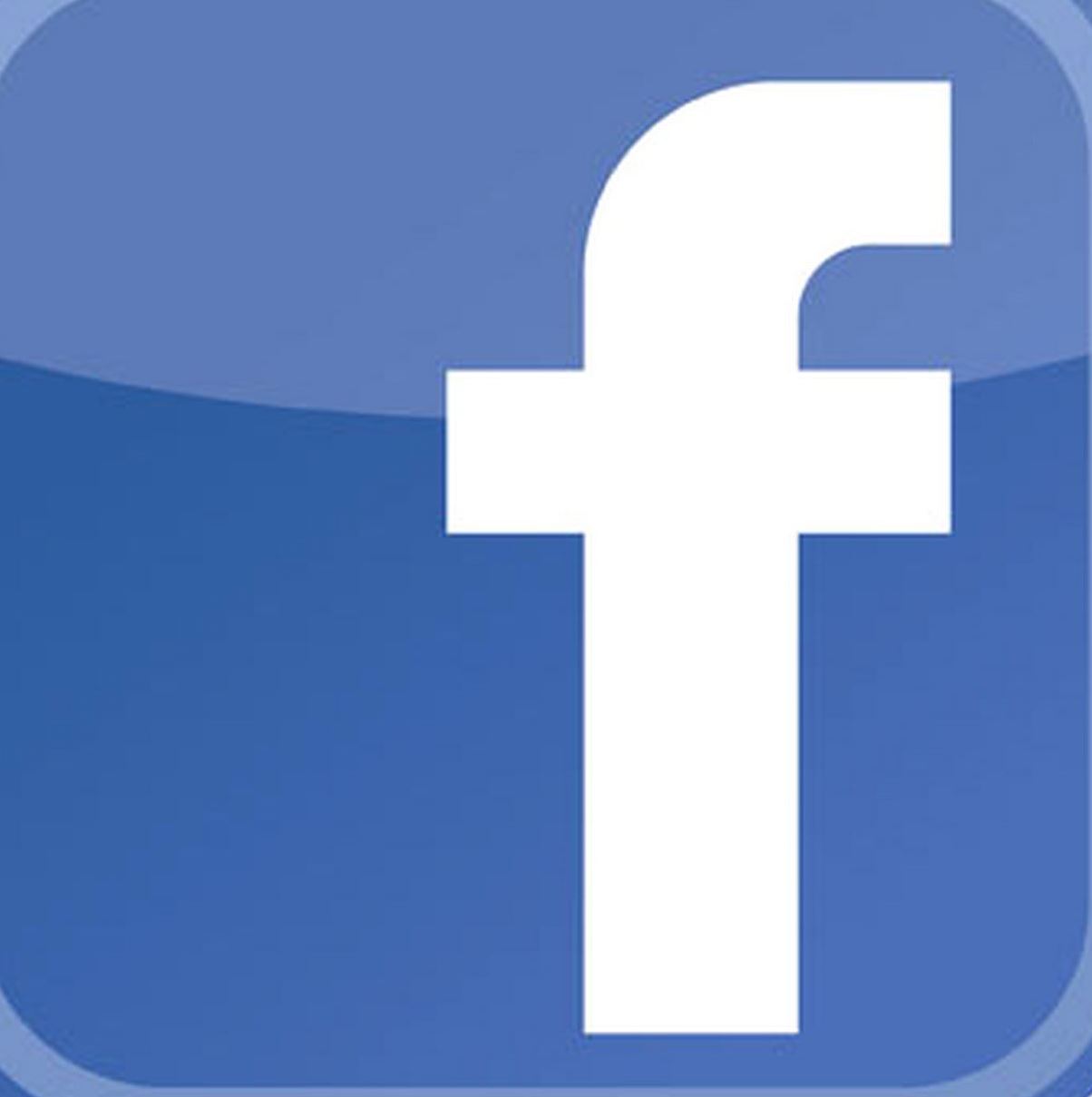 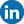 Grant GuidelinesIf you are requesting equipment or technology, be sure to have a creative project to correspond with the items requested.Grants funds may be used to purchase materials and items from any source. Use of “State Contract” is not required.Keep in mind that if you receive a grant and then transfer to another CCS school, your principal has the discretion to decide if equipment purchased with your grant remains with the school or you.Application ProceduresGrant applications must be complete and received at the Foundation no later than 3:00pm on September 27, 2019.All questions on the application must be answered and have the signature of the principal to be considered complete.Submit application via email, mail, CCS Courier, or delivered to Amy Gough via:Email: Amy.gough@cabarrus.k12.nc.usMailing Address: Cabarrus County Education Foundation, PO Box 388, Concord, NC 28026CCS Courier: Cabarrus County Education Foundation – CCS Education CenterDeliver: 4401 Old Airport Road, Concord NC 28025Application GuidelinesApplications MUST be legible and easy to understand. Please proofread.Applications that are detailed and well-written are more likely to be funded.Please avoid the use of acronyms or write out the acronym in parenthesis after its first use.Grant EvaluationGrants are reviewed by the selection committee which may be comprised of the following: Assistant Superintendent for Curriculum & Instruction, Director of Career Technical Instruction, Director of High 
School Education, Director of Middle School Education – AIG, Director of Elementary Education, Director 
of Exceptional Children, other CCS Staff, Education Foundation board members and community members.Each application will be evaluated on the criteria outlined in the attached rubric. The David Fitts Community Service and the Race to Education Classroom grants have additional criteria outlined.Grant AwardsYou may receive full or partial funding if your grant is selected. Grant recipients will be notified no later than October 28, 2018. Grant monies will be written to the school and presented at the school.Questions or Further InformationContact Amy Gough at amy.gough@cabarrus.k12.nc.us or 704.260.5608. CCEF CLASSROOM GRANT APPLICATIONPROJECT INFORMATION I am applying for the following CCEF Classroom Grant(s). Please refer to application guidelines and full descriptions of each specific category in the grant guidelines or on the CCEF website, www.ccefnc.org. □	Early Childhood – 12th Grade Teacher Classroom Grant□	David Fitts Community Service Classroom Grant□	Race into Education Classroom GrantProject Title:		Lead Applicant Name:		 Date Submitted:		School:		School or Department Address:		School Telephone Number:		E-­‐mail Address:		If team request, please list the other team members:  	I understand that the awarding of all grants and the amount of any grant shall be at the discretion of CCEF and its Classroom Grant Selection Team. I further understand that, in the event I am awarded a grant for the project described here, CCEF shall have the rights to publicize this grant including a description of the project, photos and videos of the grant in action, and results of the project. I have read and agree to abide by all guidelines and requirements of this grant.	Applicant’s Signature	DateI have reviewed and support this grant application.	Principal’s Signature 	DatePROJECT OVERVIEWProject Title: 		How many classes/sections will participate in this classroom project?	Note: A classroom is considered a section of different students that you teach/utilize the grant with. A club is considered one classroom unless you utilize the grant with more than 1 group of students.Approximately how many students will participate in this classroom project this year?	What type of project is this? 	□	Tactical –  majority of materials purchased will be consumed during the 2018-19 school year 	□	Legacy – majority of materials purchased are reusable after the 2018-2019 school yearProvide a brief descriptive summary of the classroom grant. Describe the population to be addressed by this grant including grades impacted and demographics.DETAILED PROJECT INFORMATIONDescribe the need that this grant will meet. Describe the type of skills students will learn from the project experience and how the skills relate to real-world application. For example, through the project students will apply engineering skills to build bridges. Math skills, critical thinking and problem solving skills will also be required to successfully build the bridge. DETAILED PROJECT INFORMATION (cont.)Describe the CCS educational standard(s) that the project will support.Describe how this project enhances the curriculum including how the project is creative and innovative and if the outcomes are prescriptive or student-driven.DETAILED PROJECT INFORMATION (cont.)State the major objectives of the project and how you will determine whether your project successfully met your objective(s). (Please be ensure you provide specific information on measurement).What will happen to the project at the conclusion of the grant? In what ways will the project be shared with other students and/or educators?PROJECT BUDGET AND FUNDINGTo fully implement the project, what is the total overall project budget?	$	What amount are you requesting from CCEF as part of this project?  	$	
	(up to $750 except for Community Service grant is $1,000)Will additional funds besides this grant be used for the project?	□	Yes	□	NoIf yes, please indicate where the additional funds will come from to complete the project:Will you accept partial funding for your project?	□	Yes	□	NoIf yes, what is the minimum amount of money it would take to implement your grant?	$	If yes, please describe the impact the reduce funding would have on the project.BUDGET AND FUNDING (cont.)Total Project Expense (provide an itemized list of items to be purchased for the overall project)				Check items to 
				be purchased 	Items to be Purchased	Quantity	Cost	with CCEF grantFor those applying for the David Fitts Community Service Classroom Grant AddendumThis grant is available to staff at any CCS school.How will community service be integrated into this grant?Describe the impact this grant will have on the Cabarrus community?How will students be integrated into this community service opportunity?How many community members (estimated) will be impacted by this grant?	For those applying for the Race to Education Classroom Grant sponsored by Charlotte Motor SpeedwayThis grant is available to all staff at all CCS schools to bring a racing related project to your students. Projects can support any subject area but preference will be given to STEM projects.How does this project relate to the racing industry?Through the project, students will: (check all that apply)□	be introduced to the racing industry in general□	explore careers in the racing industry □	utilize a single STEM concept to complete the project□	integrate multiple STEM concepts to complete the project□	integrate multiple STEM concepts into a learning project with a real-world context□	other (please describe) 	Describe how the project will support the selected objective(s) in question 2.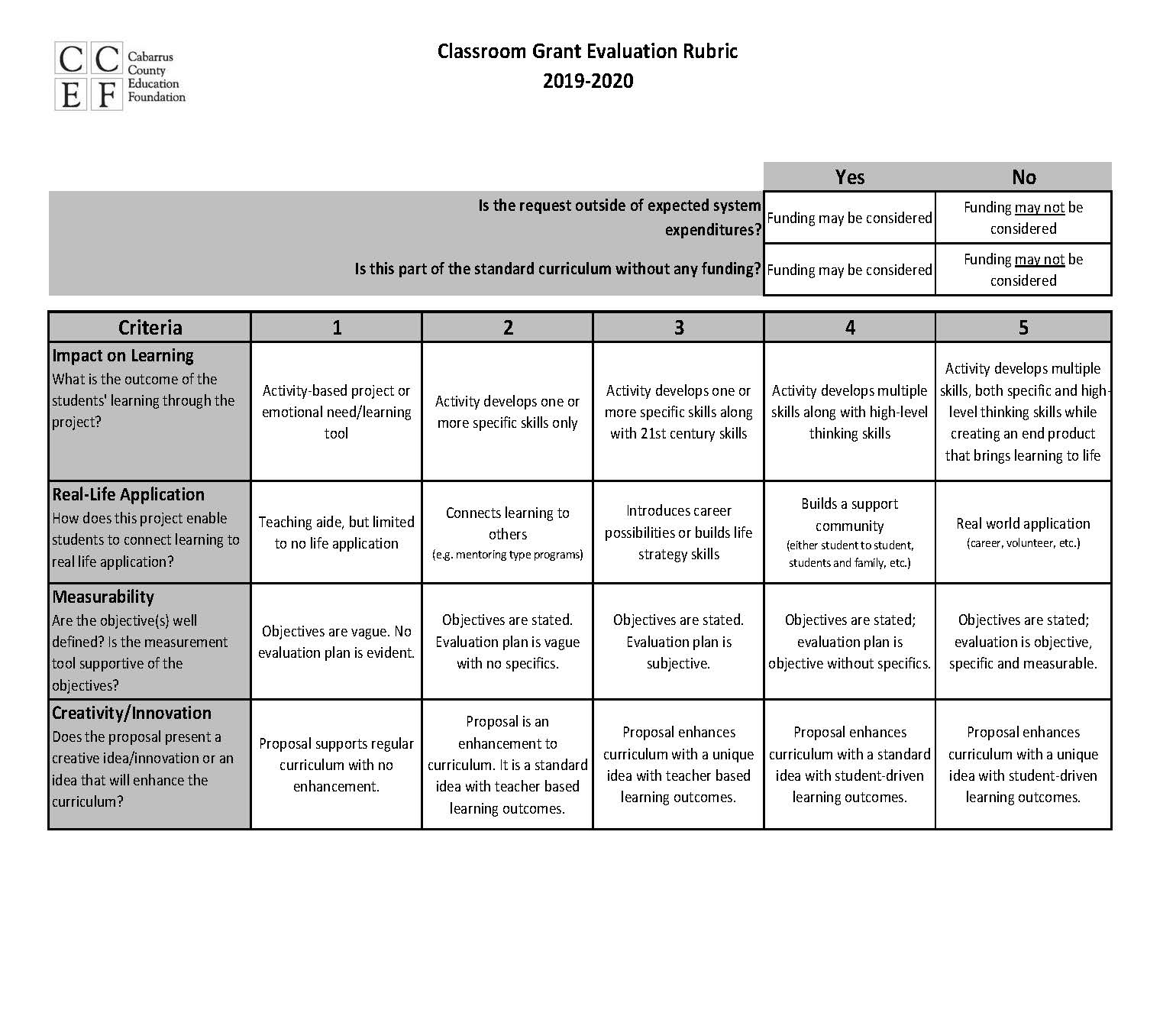 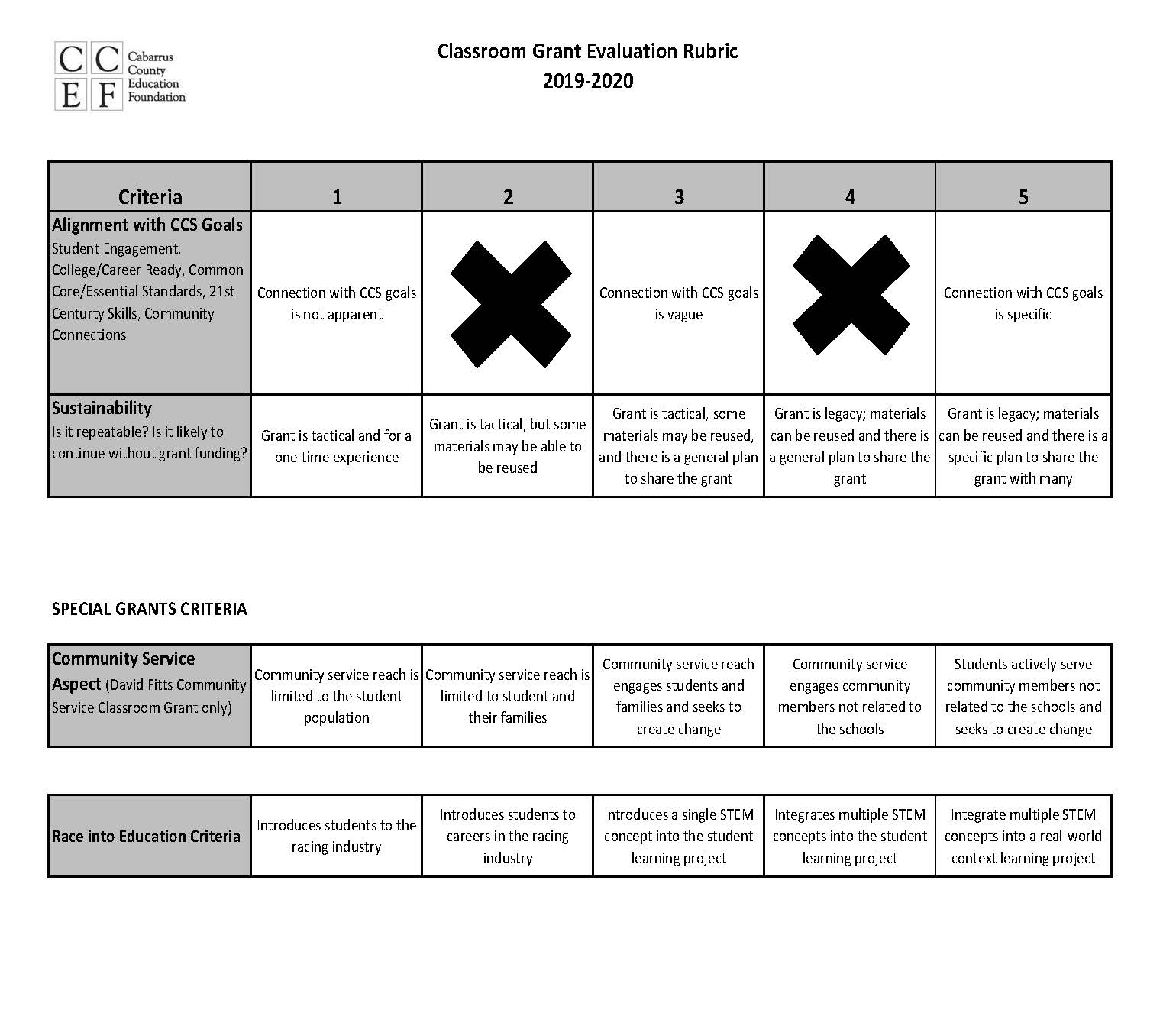 

Source of fundsFunding commitment received (Y/N)

CostCabarrus County Education Foundation (requested amount in question #1)N$$$$Total Amount of Funds 
(should match amount of total project budget in question #1)$$$$$$$$$$$$$$$$$$$$$$$Total Cost of Project (should match Q#1 in Project Budget & Funding section)$